Route模式配置：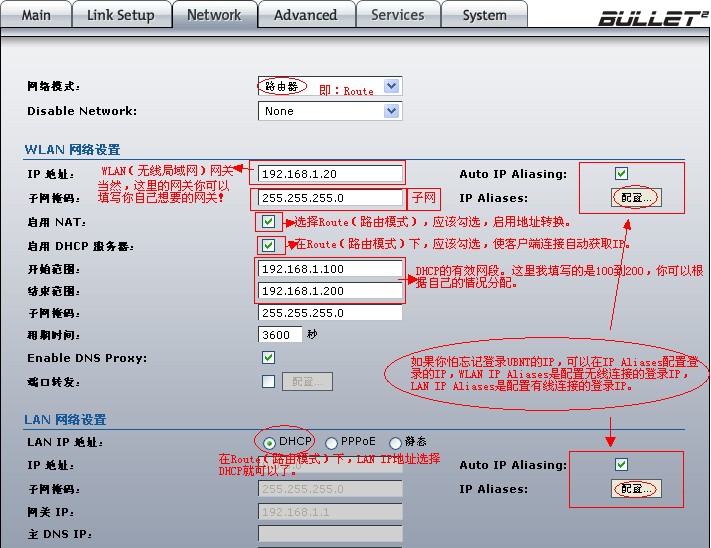 WLAN IP Aliases：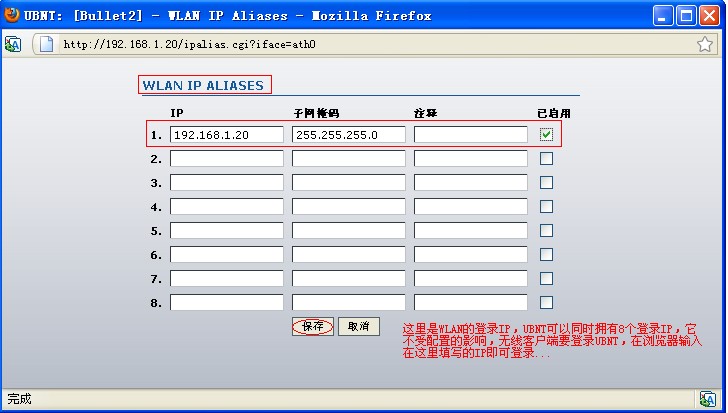 LAN IP Aliases：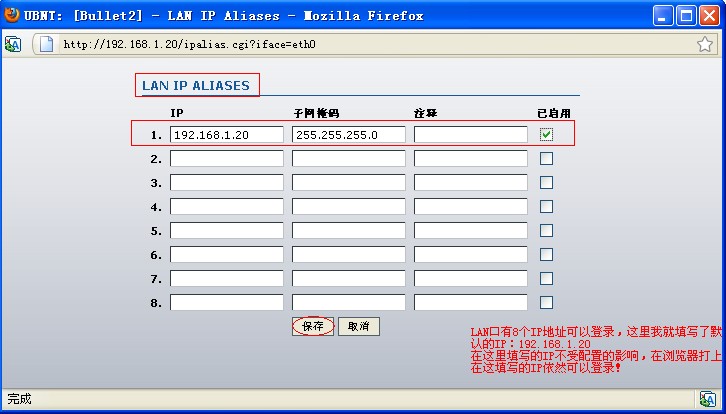 